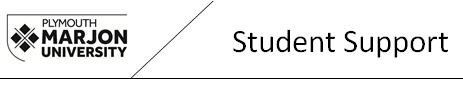 Educational Psychologist Assessment Student Contribution Declaration 2020/21 Once you have read the information on the student handbook regarding the student contribution please fill out your details at the bottom of the page and sign and date to confirm that you have read and understood the guidelines and agree to the terms of the university contribution loan. To fill out the form please click into the grey areas.Please return the form to studentfunding@marjon.ac.uk and to disability@marjon.ac.uk . 
Your assessment cannot be booked unless this form is returned. Student Funding will be in contact following your assessment regarding the £50 contribution.
If you have any further queries regarding the Educational Psychologist Assessment Student Contribution or the University Hardship Fund please contact studentfunding@marjon.ac.uk Declaration
I agree to attend a face-to-face assessment as agreed with the Educational Psychologist and arrange payment of £50 contribution towards the total cost to be refunded to the University Hardship Fund.
I am applying to have the remaining cost of the assessment paid by the University Hardship Fund but I understand that if should I fail to keep the appointment made for me, I will be liable for the full cost. This can amount to a cost of up to £378.I understand that on receipt of this application, the Disability Team will contact me with a suitable date and time for a Full Assessment for Specific Learning Difficulties.
I agree to the University sharing this form with the Educational Psychologist so that they have my contact details to contact me prior to the appointment for information and to check that I am Covid symptom free and not in isolation.   Please click this box to agree to these terms and conditionsFull NameStudent NumberStudent Email AddressContact Telephone NumberYour Signature
(A typed signature can be accepted if your application is sent via your Marjon email account)Date